ЧТО НАДО ЗНАТЬ О ФЕДЕРАЛЬНОЙ СОЦИАЛЬНОЙ 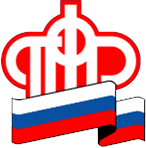 ДОПЛАТЕ? (ФСД)Это доплата к пенсии устанавливается всем неработающим пенсионерам, чей совокупный материальный доход ниже уровня прожиточного минимума, установленного в регионе. Те, кто впервые оформляет пенсию, могут одновременно подать заявление на установление доплаты. И она будет выплачиваться гражданину автоматически вместе с основной пенсией. Что касается действующих пенсионеров, чье материальное обеспечение с 01.01.2015 г ниже 6150 рублей, нужно обратиться с заявлением о назначении ФСД в свой территориальный орган Пенсионного фонда. К заявлению необходимо приложить копию паспорта, копию трудовой книжки (или иной документ, подтверждающий факт увольнения с работы). Доплату пенсионер будет получать с 1-го числа месяца, следующего за месяцем обращения за ней. Так, обратившимся в октябре она будет установлена с 1 ноября и так далее. Многие пенсионеры ошибаются, считая, что в понятие «материальное обеспечение» входит лишь пенсия, которую они получают на руки в виде денег. Это не так. При подсчете общей суммы материального обеспечения пенсионера учитываются: • пенсия; • дополнительное материальное обеспечение; • ежемесячная денежная выплата, включая стоимость набора социальных услуг. Кроме того, учитываются денежные компенсации расходов: • по оплате пользования телефоном; • по оплате жилых помещений и коммунальных услуг; • по оплате проезда на всех видах пассажирского транспорта: городского, пригородного, междугороднего. Социальная доплата устанавливается не только к пенсии пожилых людей, но и к пенсии детей-инвалидов и детей, не достигших возраста 18 лет, которым назначена пенсия по случаю потери кормильца. Доплата им устанавливается автоматически в беззаявительном порядке.Управление в Приозерском районеЛенинградской области